AREA: Inglés    PERIODO IAREA: Inglés    PERIODO IGRADO: cuartoGRADO: cuartoTalleresFECHADesde el 20 de abril… DOCENTEYinni Liceth Martinez Mutiz Yinni Liceth Martinez Mutiz N° de sesiones 4Duración de actividades1 hora por cada sesión/clase1 hora por cada sesión/claseEJE TEMÁTICO: saludos y despedidas The commands (expresiones para usar en el salón de clases)EJE TEMÁTICO: saludos y despedidas The commands (expresiones para usar en el salón de clases)EJE TEMÁTICO: saludos y despedidas The commands (expresiones para usar en el salón de clases)EJE TEMÁTICO: saludos y despedidas The commands (expresiones para usar en el salón de clases)EJE TEMÁTICO: saludos y despedidas The commands (expresiones para usar en el salón de clases)Practico saberes/ Amplio mis conocimientosPractico saberes/ Amplio mis conocimientosPractico saberes/ Amplio mis conocimientosPractico saberes/ Amplio mis conocimientosPractico saberes/ Amplio mis conocimientosCon los saberes previos y recibidos en las clases anteriores realiza las actividades de la forma correcta.Con los saberes previos y recibidos en las clases anteriores realiza las actividades de la forma correcta.Con los saberes previos y recibidos en las clases anteriores realiza las actividades de la forma correcta.Con los saberes previos y recibidos en las clases anteriores realiza las actividades de la forma correcta.Con los saberes previos y recibidos en las clases anteriores realiza las actividades de la forma correcta.Aplico lo aprendidoAplico lo aprendidoAplico lo aprendidoAplico lo aprendidoAplico lo aprendido0ne: usa diferentes colores, une los saludos y despedidas con el dibujo correcto.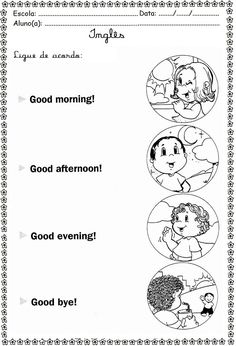 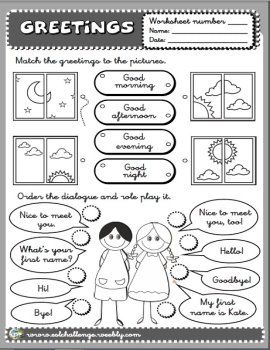 (practica la pronunciación y escritura de los saludos en inglés)Two: observa, organiza y escribe en tu cuaderno el orden que corresponde a los saludos y despedidas.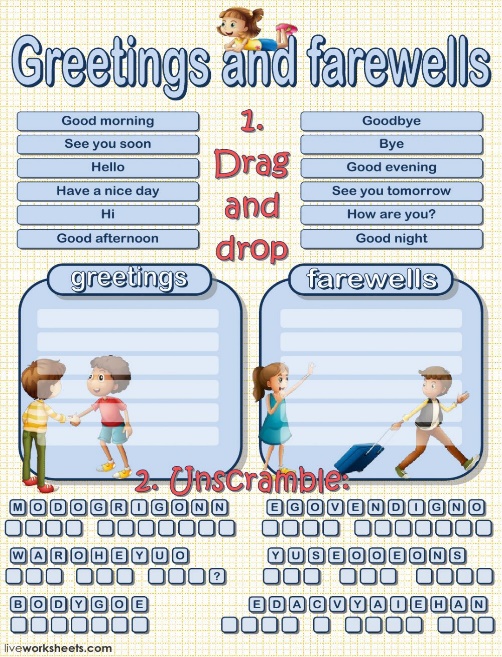 Three: completa en cada espacio la información que corresponde.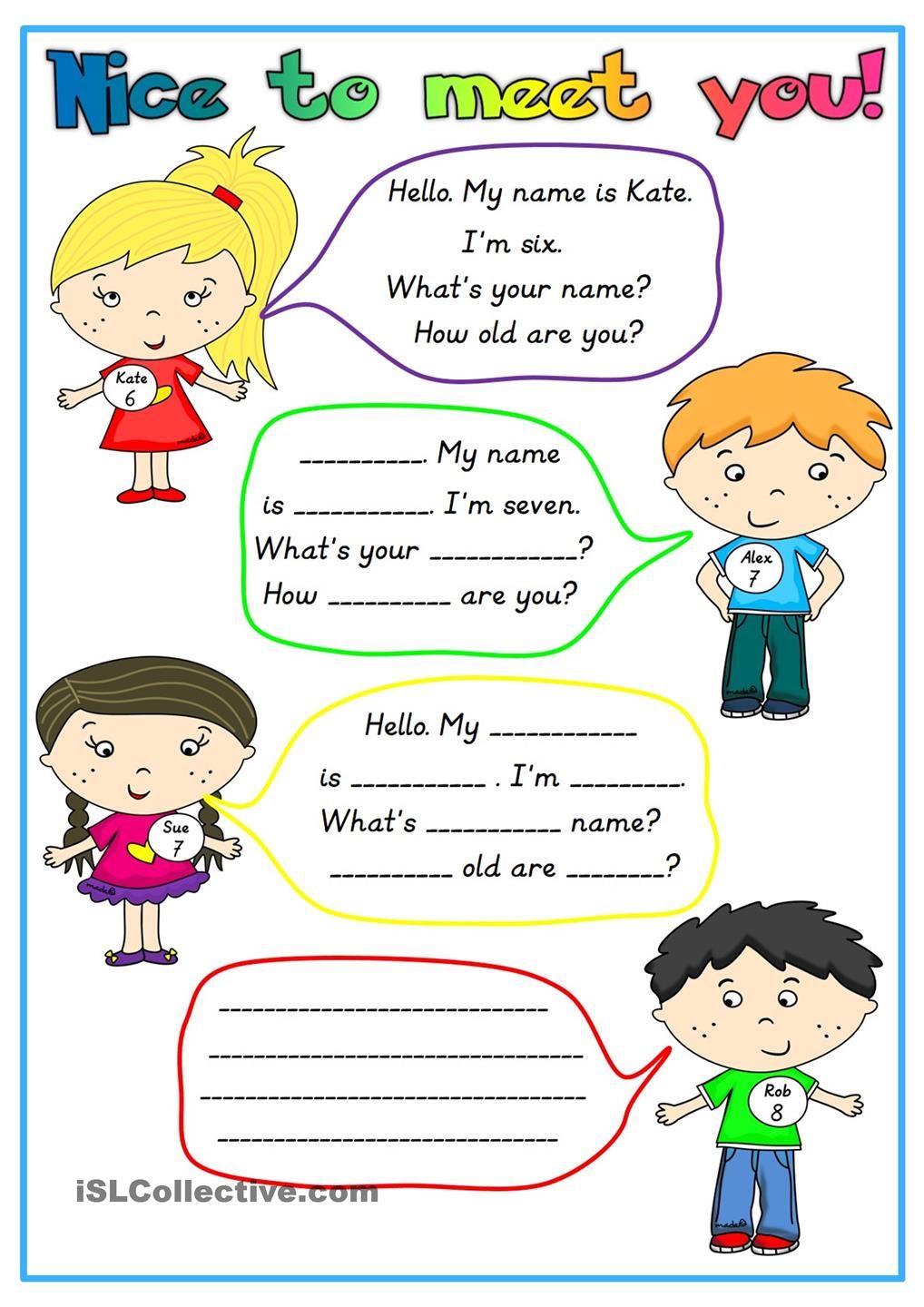 Four: practica los comandos(expresiones para usarlas en cualquier contexto) en inglés 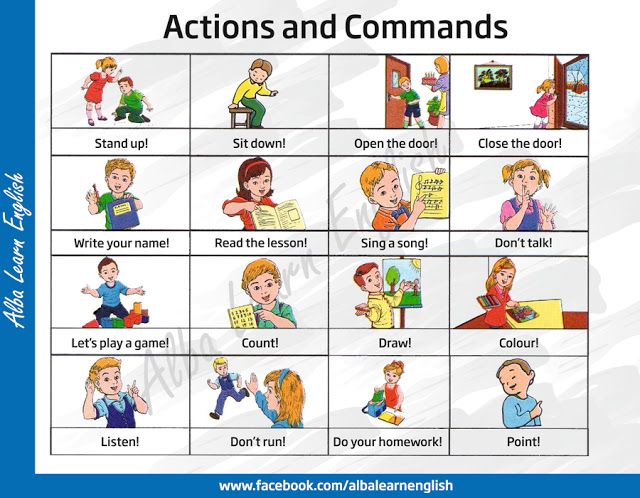 Five: Escribe un pequeño texto usando las anteriores expresiones en inglés con el “My” y el “I”. Recuerda las actividades que has aplicado en clase.Six : completa la información correcta.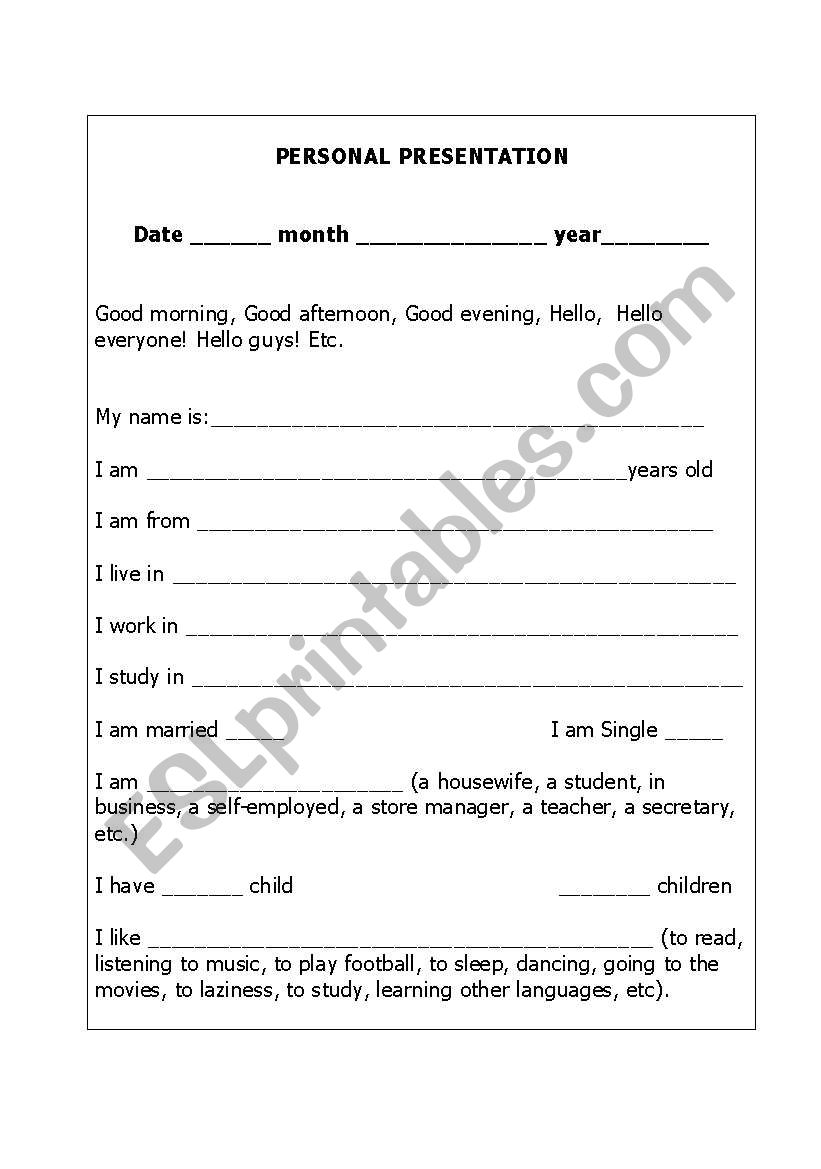 Organiza la información y completa las palabras Da la respuesta a cada pregunta como corresponde.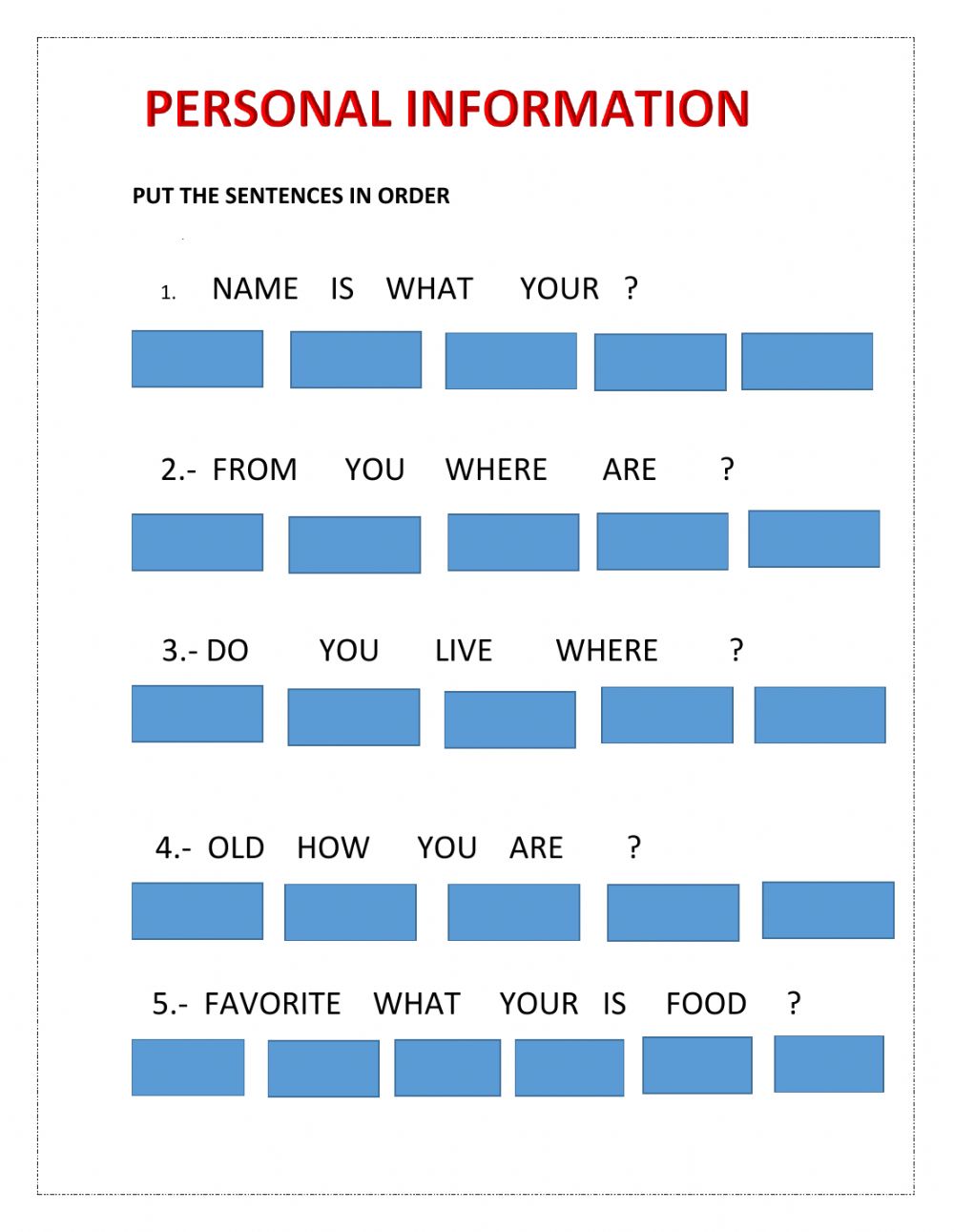 0ne: usa diferentes colores, une los saludos y despedidas con el dibujo correcto.(practica la pronunciación y escritura de los saludos en inglés)Two: observa, organiza y escribe en tu cuaderno el orden que corresponde a los saludos y despedidas.Three: completa en cada espacio la información que corresponde.Four: practica los comandos(expresiones para usarlas en cualquier contexto) en inglés Five: Escribe un pequeño texto usando las anteriores expresiones en inglés con el “My” y el “I”. Recuerda las actividades que has aplicado en clase.Six : completa la información correcta.Organiza la información y completa las palabras Da la respuesta a cada pregunta como corresponde.0ne: usa diferentes colores, une los saludos y despedidas con el dibujo correcto.(practica la pronunciación y escritura de los saludos en inglés)Two: observa, organiza y escribe en tu cuaderno el orden que corresponde a los saludos y despedidas.Three: completa en cada espacio la información que corresponde.Four: practica los comandos(expresiones para usarlas en cualquier contexto) en inglés Five: Escribe un pequeño texto usando las anteriores expresiones en inglés con el “My” y el “I”. Recuerda las actividades que has aplicado en clase.Six : completa la información correcta.Organiza la información y completa las palabras Da la respuesta a cada pregunta como corresponde.0ne: usa diferentes colores, une los saludos y despedidas con el dibujo correcto.(practica la pronunciación y escritura de los saludos en inglés)Two: observa, organiza y escribe en tu cuaderno el orden que corresponde a los saludos y despedidas.Three: completa en cada espacio la información que corresponde.Four: practica los comandos(expresiones para usarlas en cualquier contexto) en inglés Five: Escribe un pequeño texto usando las anteriores expresiones en inglés con el “My” y el “I”. Recuerda las actividades que has aplicado en clase.Six : completa la información correcta.Organiza la información y completa las palabras Da la respuesta a cada pregunta como corresponde.0ne: usa diferentes colores, une los saludos y despedidas con el dibujo correcto.(practica la pronunciación y escritura de los saludos en inglés)Two: observa, organiza y escribe en tu cuaderno el orden que corresponde a los saludos y despedidas.Three: completa en cada espacio la información que corresponde.Four: practica los comandos(expresiones para usarlas en cualquier contexto) en inglés Five: Escribe un pequeño texto usando las anteriores expresiones en inglés con el “My” y el “I”. Recuerda las actividades que has aplicado en clase.Six : completa la información correcta.Organiza la información y completa las palabras Da la respuesta a cada pregunta como corresponde.COMPROMISOCOMPROMISOCOMPROMISOCOMPROMISOCOMPROMISOPractica con tus padres usando diálogos en ingles aplicando las actividades anteriores.Repasa constantemente la pronunciación y escritura de los comandos en inglés.Practica con tus padres usando diálogos en ingles aplicando las actividades anteriores.Repasa constantemente la pronunciación y escritura de los comandos en inglés.Practica con tus padres usando diálogos en ingles aplicando las actividades anteriores.Repasa constantemente la pronunciación y escritura de los comandos en inglés.Practica con tus padres usando diálogos en ingles aplicando las actividades anteriores.Repasa constantemente la pronunciación y escritura de los comandos en inglés.Practica con tus padres usando diálogos en ingles aplicando las actividades anteriores.Repasa constantemente la pronunciación y escritura de los comandos en inglés.